PROGRAMA DE ORIENTACION PARA PRIMARIAS DE URBANDALE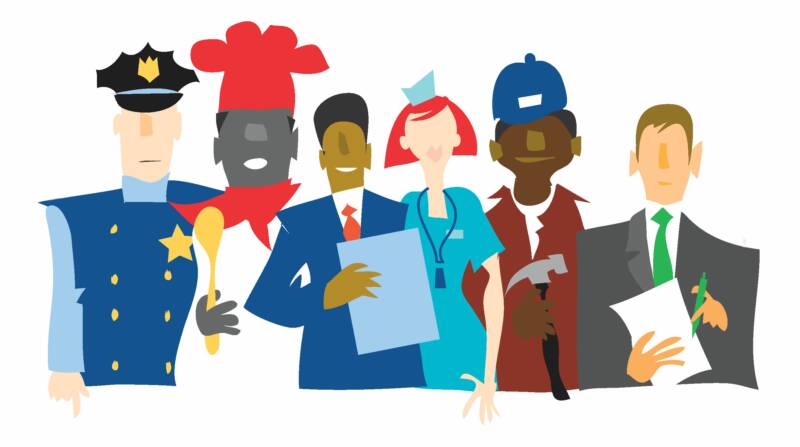 Expectativas de 2do Grado para aprender sobre el desarrollo de su carreraLos estudiantes sabrán cómo asociar sus intereses a una carrera profesionalLos estudiantes sabrán que cualquier persona puede conseguir cualquier trabajoLo que puede hacer en casa para ayudar a su hijo• Habla con tu hijo sobre tu trabajo.  ¿Qué hábitos son importantes en tu trabajo?• Platique con su hijo acerca de sus intereses y haga una conexión con los trabajos en los que puede  utilizar esos intereses.• ¿De qué manera se conectan los hábitos de la escuela con el trabajo?• Anime a su hijo que continúe trabajando aunque la tarea sea difícil.• Mientras habla acerca de las diferentes carreras con su hijo, refuércele el hecho de que cualquiera puede obtener el trabajo deseado.• Vea o lea libros sobre carreras o profesiones en su librería local.Contacte al Consejero de su escuela para tener mas ideas 